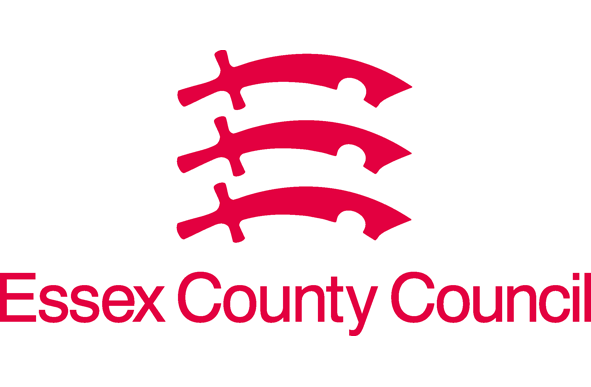 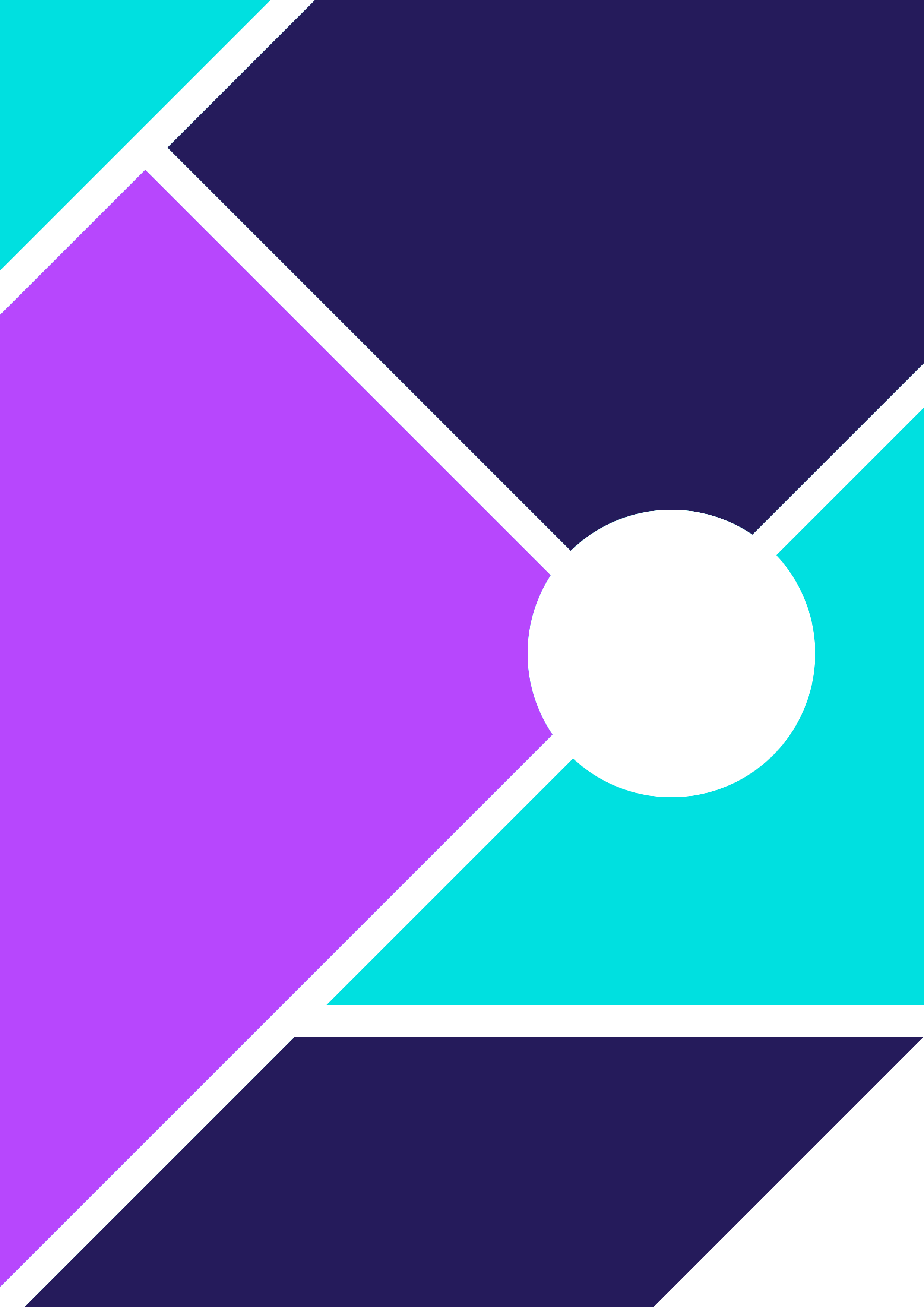 Pupil VoicePlease choose which Pupil Voice Form you wish to useP16 Voice NEETFor which term are you completing/ updating this for?Who has completed this with me?Completion guidance:

Talk about things I think are going well and record what we discuss belowTalk about the things i think are worrying me and record what we discuss belowDiscuss the score I feel best shows how well I think things are going for meDiscuss with me the things I feel need to happen to help me and record what we agree belowInformation about me: Things that I think are going well.Things that I am worried/concerned aboutWhat I think needs to happen to help. (Think about what would need to happen for you to improve the score you chose below.)Score recorded in previous PEPNew score given in this PEPQuestions to help you achieve your future goalsWhat would you really like to do in the future?What type of education, training course or employment are you interested in?What are the things that are currently preventing you from accessing education, training or employment?Who are the people that you trust to talk to and to help you?What kind of support do you think would help you at this time?Any additional informationFor Virtual School use only:Pupil Voice